[Document title]Mujtaba	Contact	Email:mujtaba-394465@2freemail.comVisa Status:	Visit VisaFrom 16 Sep 2019To 16 Oct 2019SummaryLogistic officer with over 2 years’ experience for the visa service company with strong communication and analytical skills performed tasks like transferred secret documents from one city to another, monitored movement and tracking of vehicles in company portal. Highly organized and articulate; able to perform work timely, pressure handling. Proficient in using Microsoft Excel, Word, PowerPoint. Fluent in English. Last experience of working is with Gerry’s International.EXPERIENCELogistic Officer (June 2018- Sep 2019)Gerry’s InternationalPerformed efficient Planning for product and materials in daily basis that transfer from one city to anotherMonitored and tracked the movement of different Vehicle in company portalDelivered secret documents to the right location on timeShifted important documents of company from one stations to another.Received and sort daily mails, deliveries, couriers.Cashier cum Office Assistant (Jan 2017- Jan 2018)Ravi Exchange co.Welcome visitors entered the office.Responded to telephone calls screen, transferred or responded to enquiries or messages.Monitored front office supplies and kept inventory of stock.Buying and Selling the Currency.Sending and Receiving the International Transactions.Maintained and updated record of office expenses as well as costs.Ensured office security is maintainedEducation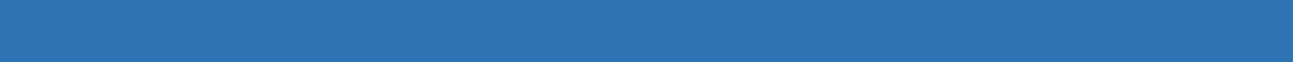 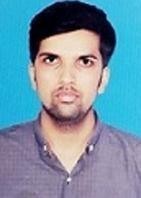 MSC (IR)	National University of Modern LanguagesBachelor of Commerce University of the PunjabIntermediate of Commerce	Federal Board of IntermediateSkill HighlightsProficient typing skillsTime ManagementVerbal & written communicationGood computer skillsAdministrative skillsGood customer service skillsCERTIFICATES AND PROJECTSParticipated in International conference on CPECDiploma in Advance English Language courseComputer courses (Microsoft word, excel, PowerPoint )